Отделение социальной реабилитации, абилитации инвалидовАдрес: 211174, Витебская область, г.Лепель, ул.Лобанка, 30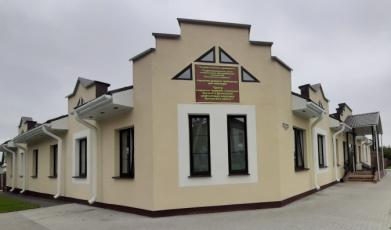 Заведующий отделением: Симако Зинаида Викторовна тел. 8 02132 3-37-63, кабинет 28 Специалисты по социальной работе отделения:Куновская Анастасия ОлеговнаКокуш Елена Николаевнател. 8 02132 3-37-63, кабинет 28 Целью отделения социальной реабилитации, абилитации является содействие социализации, социальной адаптации и интеграции инвалидов, восстановление разрушенных или утраченных ими социальных связей и отношений, социального статуса; создание условий для достижения ими максимально возможной степени самостоятельности и независимого проживания, для повышения индивидуальной мобильности и участия в жизни общества наравне с другими гражданами. Направления отделения: социально-бытовая реабилитация, абилитация, включающая формирование (восстановление, развитие) навыков самообслуживания и иных социальных (бытовых, коммуникативных) навыков;социально-психологическая реабилитация, абилитация и психологическая помощь;социальное обслуживание, включая оказание услуги персонального ассистента;развитие творчества, досуга, физической культуры и спорта инвалидов;обеспечение техническими средствами социальной реабилитации;иные виды социальной реабилитации, абилитации инвалидов в соответствии с индивидуальной программой реабилитации, абилитации.Основными задачами деятельности отделения является: оказание инвалидам социальных услуг в форме полустационарного социального обслуживания (в соответствии с Перечнем бесплатных и общедоступных социальных услуг государственных учреждений социального обслуживания с нормами и нормативами обеспеченности граждан этими услугами, утверждено постановлением Совета Министров Республики Беларусь от 27 декабря 2012 г. № 1218 «О некоторых вопросах оказания социальных услуг» (далее Перечень).Социальные услуги оказываются: инвалидам I и II группы, детям-инвалидам в возрасте до 18 лет, завершившим освоение содержания образовательной программы специального образования на уровне общего среднего образования для лиц с интеллектуальной недостаточностью.Структура отделения включает:компьютерный кружок – обучение компьютерной грамотности, пользованию электронной почтой и сетью Интернет, модельно-игровыми программами. спортивная секция – оздоровление инвалидов посредством общеразвивающих, спортивно-прикладных, корригирующих, дыхательных и других упражнений, занятий на тренажерах;кружок декоративно-прикладного творчества – обучение различным видам декоративно-прикладного творчества: вышивание, витражная роспись, валяние из шерсти, батике и др.;музыкально-театральный кружок – развитие речи, обогащение словаря, формирование умения строить предложения, добиваясь правильного и четкого произношения слов, формирование умения передавать мимикой, позой, жестом, посредством участия в инсценировках, театральных представлениях, развитие желания выступать перед родителями, сотрудниками центра и другими организациями;кружок современного творчества «Очумелые ручки» – обучение различным видам декоративно-прикладного творчества: бисероплетение, художественная обработка кожи, работа с пластичным материалом, макраме и др.;кружок «Кудесница» – обучение вязанию спицами и крючком.Для реабилитации лиц с инвалидностью посредством трудовой терапии при отделении функционируют 10 реабилитационно-трудовых мастерских, деятельность которых направлена на развитие творческих и трудовых навыков.Трудовая мастерская по растениеводствуТТдоапККККк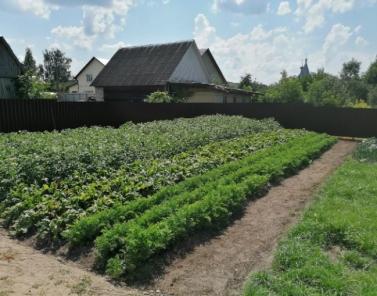 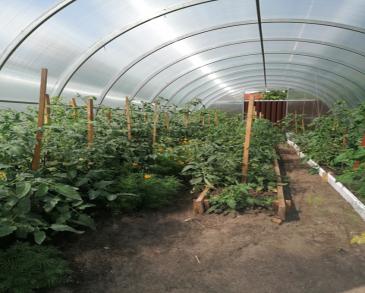 Кулинарная реабилитационно-трудовая мастерскаята   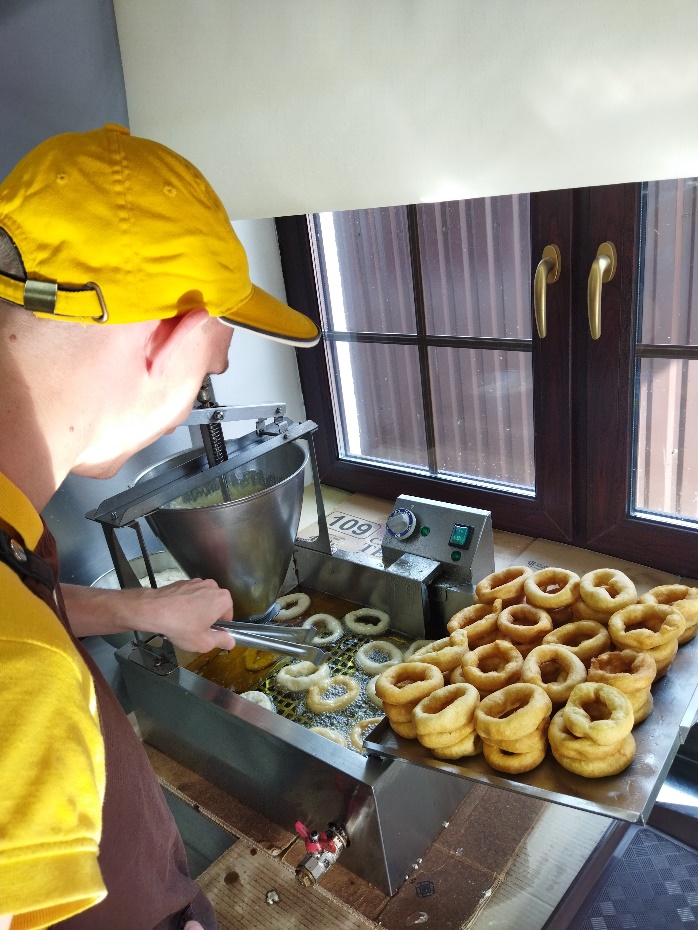 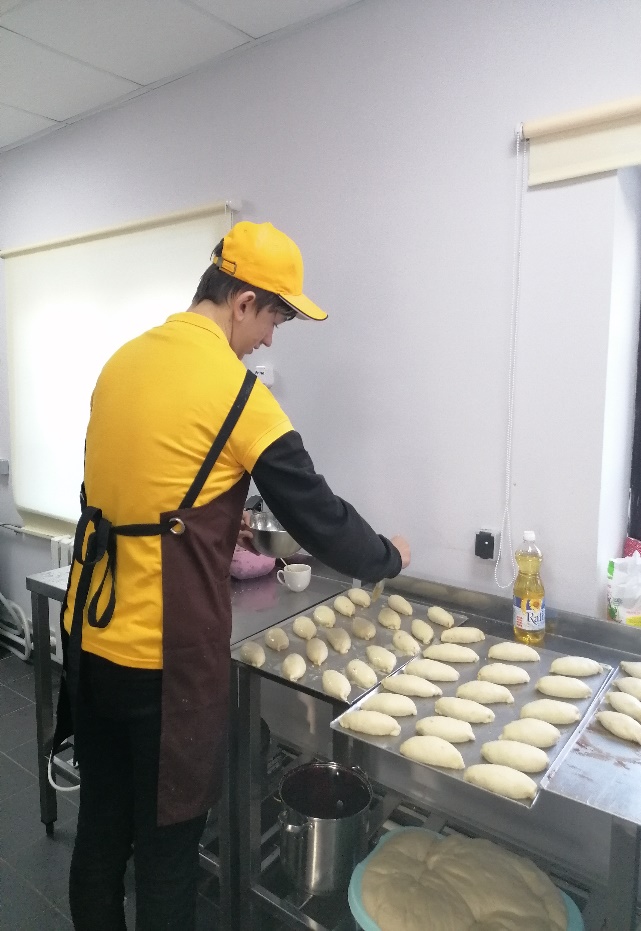 Спортивная секция «Родник здоровья»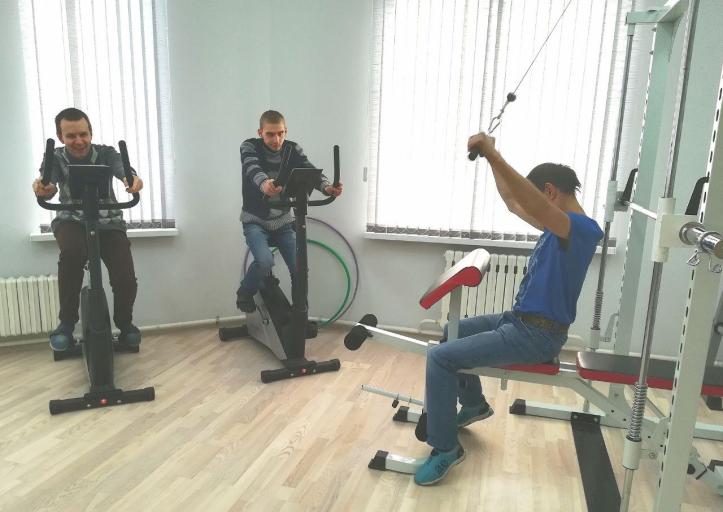 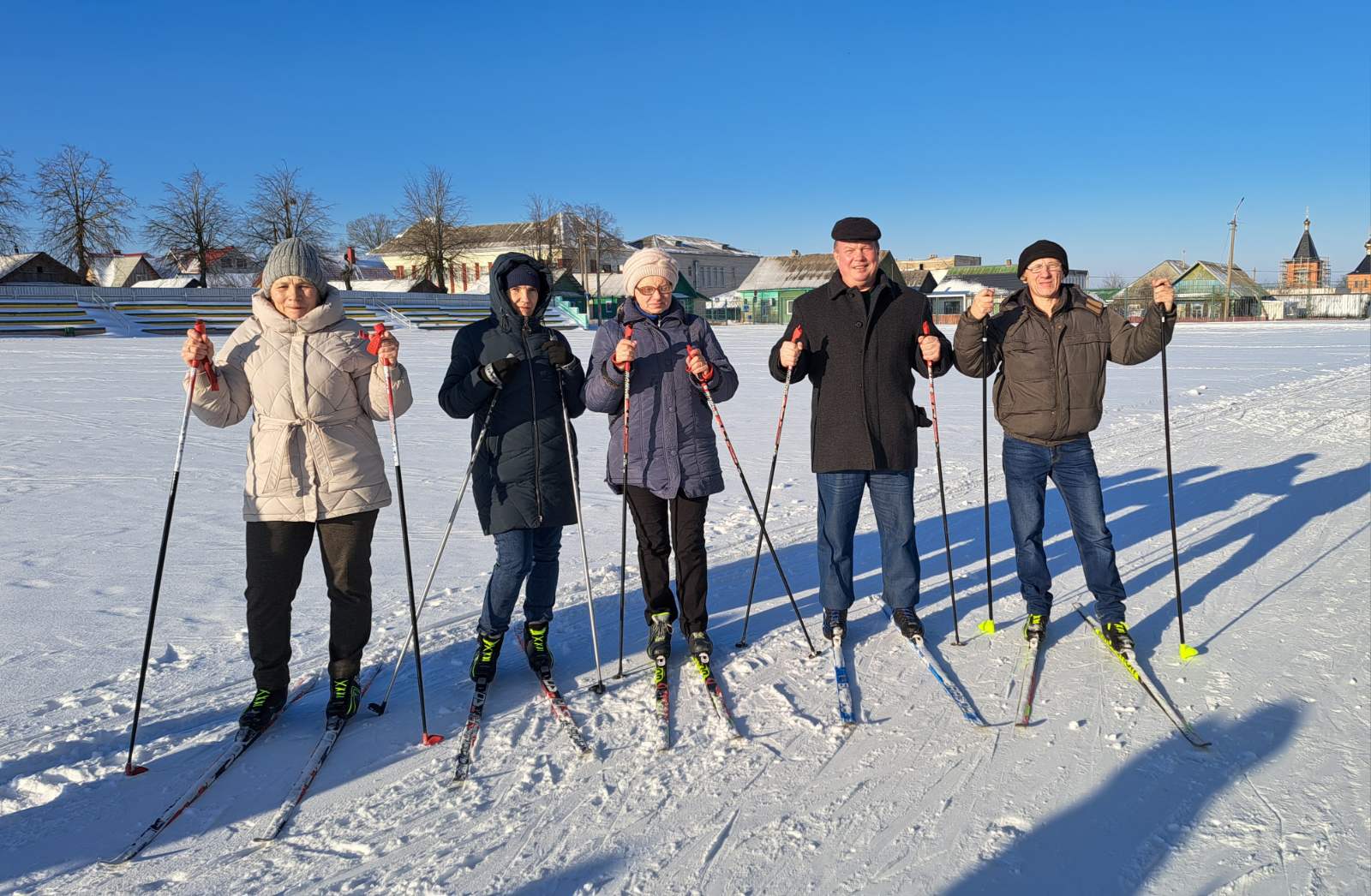 Трудовая мастерская по изготовлению свечей и мыла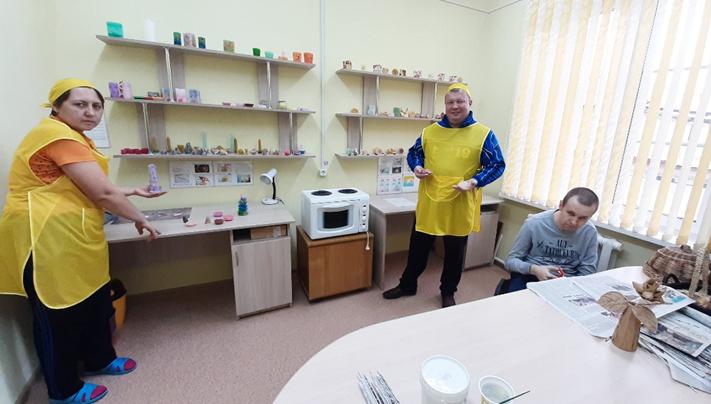 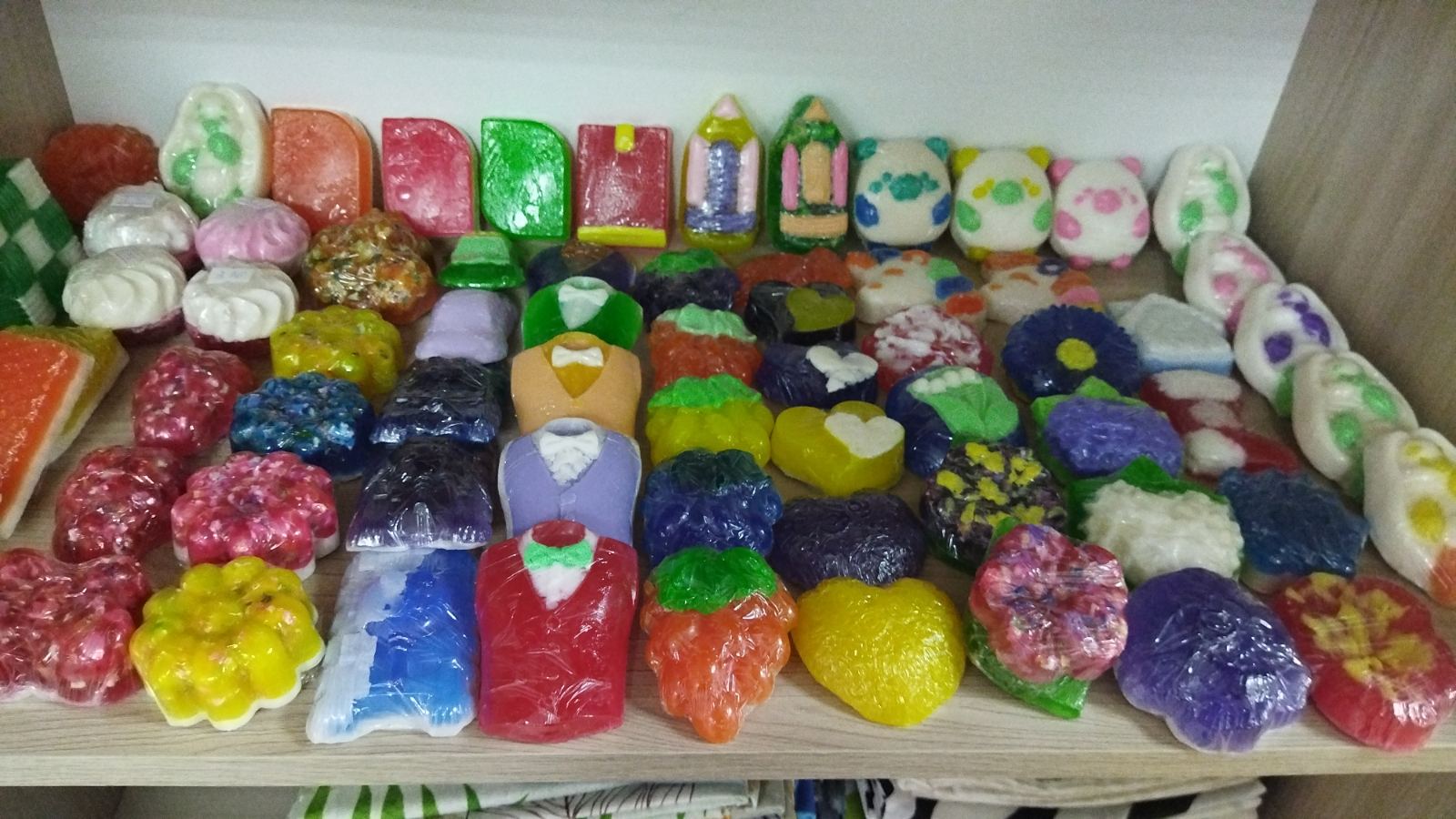 Швейная реабилитационно-трудовая мастерская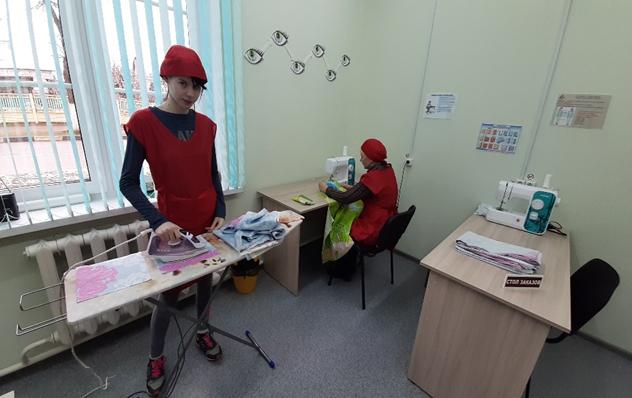 Трудовая мастерская по изготовлению штепсельной вилки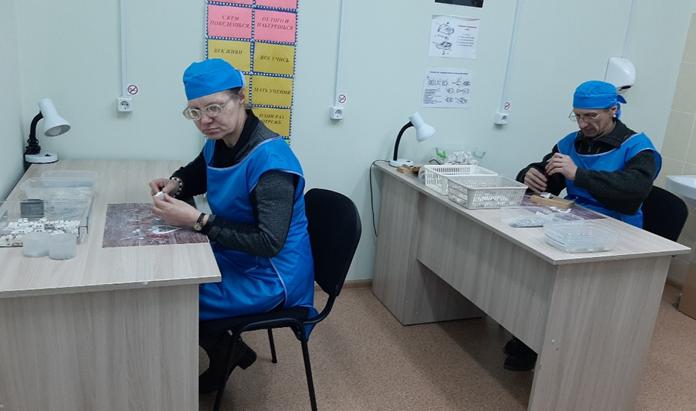 Зачисление в отделение социальной реабилитации, абилитации инвалидов осуществляется на основании:письменного заявления инвалида (его законного представителя) о зачислении в отделение; документа, удостоверяющего личность;документа установленного образца о праве на льготы (удостоверение инвалида) для граждан, относящихся к категории пользующихся льготами;справки о месте жительства и составе семьи;медицинской справки о состоянии здоровья, содержащей информацию о наличии медицинских показаний и (или) отсутствии медицинских противопоказаний для оказания социальных услуг в форме полустационарного социального обслуживания;сопроводительные документы из центров коррекционно-развивающего обучения и реабилитации (для выпускников ЦКРОиР).Специалисты отделения в течение трех рабочих дней со дня обращения проводят обследование материально-бытового положения гражданина с составлением акта обследования. Решение о заключении договора оказания социальных услуг (далее-договор) принимается руководителем территориального центра в течение пяти рабочих дней после получения последнего необходимого для оказания социальных услуг документа (сведений). Договор с нетрудоспособным гражданином, имеющим инвалидность, является основанием для зачисления его в отделение.Специалисты отделения оказывают услугу по разгрузке выходного дня, в рамках предоставления «социальной передышки» Цель данной услуги – предоставление социальной передышки родителям (законным представителям) детей-инвалидов и молодых инвалидов (в возрасте от 14 до 31 года) для решения насущных проблем в выходной день. Родители могут оставить своих детей специалистам отделения, а сами заняться собственными делами. Услуга оказывается на безвозмездной основе по субботам с 9.00 до 13.00 часов (при наличии заявлений граждан). При себе необходимо иметь документ, удостоверяющий личность гражданина (паспорт или вид на жительство), удостоверения инвалида. Ограничением для предоставления услуги «социальной передышки» является наличие у молодых инвалидов и детей-инвалидов следующих факторов:неспособность к самостоятельному передвижению;наличие карантинных, инфекционных заболеваний, а также иных тяжелых заболеваний, требующих лечения в специализированных учреждениях здравоохранения;инвалидность по заболеваниям, которые являются противопоказанием к нахождению в учреждениях социального обслуживания.